12.01.21Maths Extension tasks Year 3 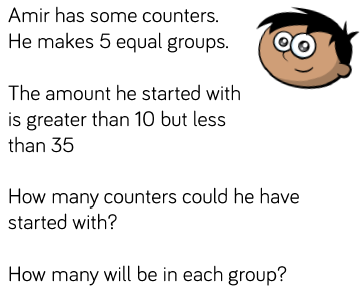 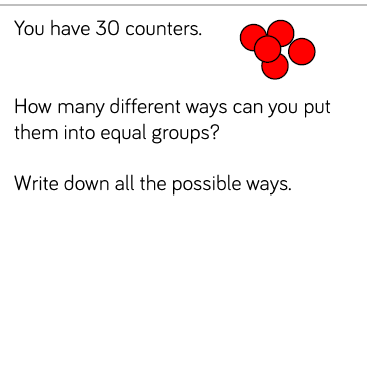 Year 4 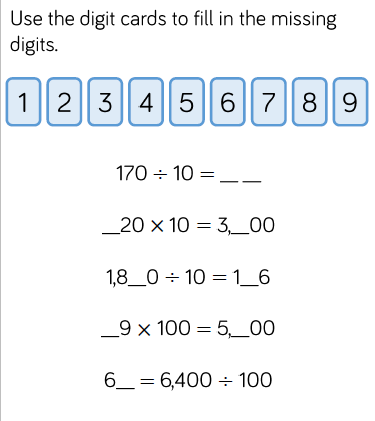 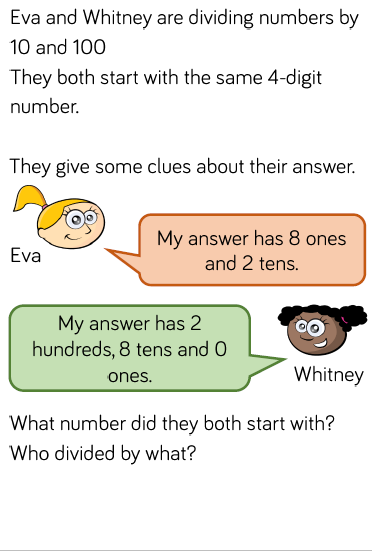 